St. Ninian’s High School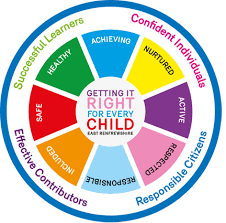 PSHE NewsletterWeek beginning 23rd April 2019Focus: 5 steps to wellbeing video – Please show all classesSQA Exams commence this week. Details issued to pupils and staff.Health and Wellbeing Committee Needs You!!!Daily PrayersMental Strength HWB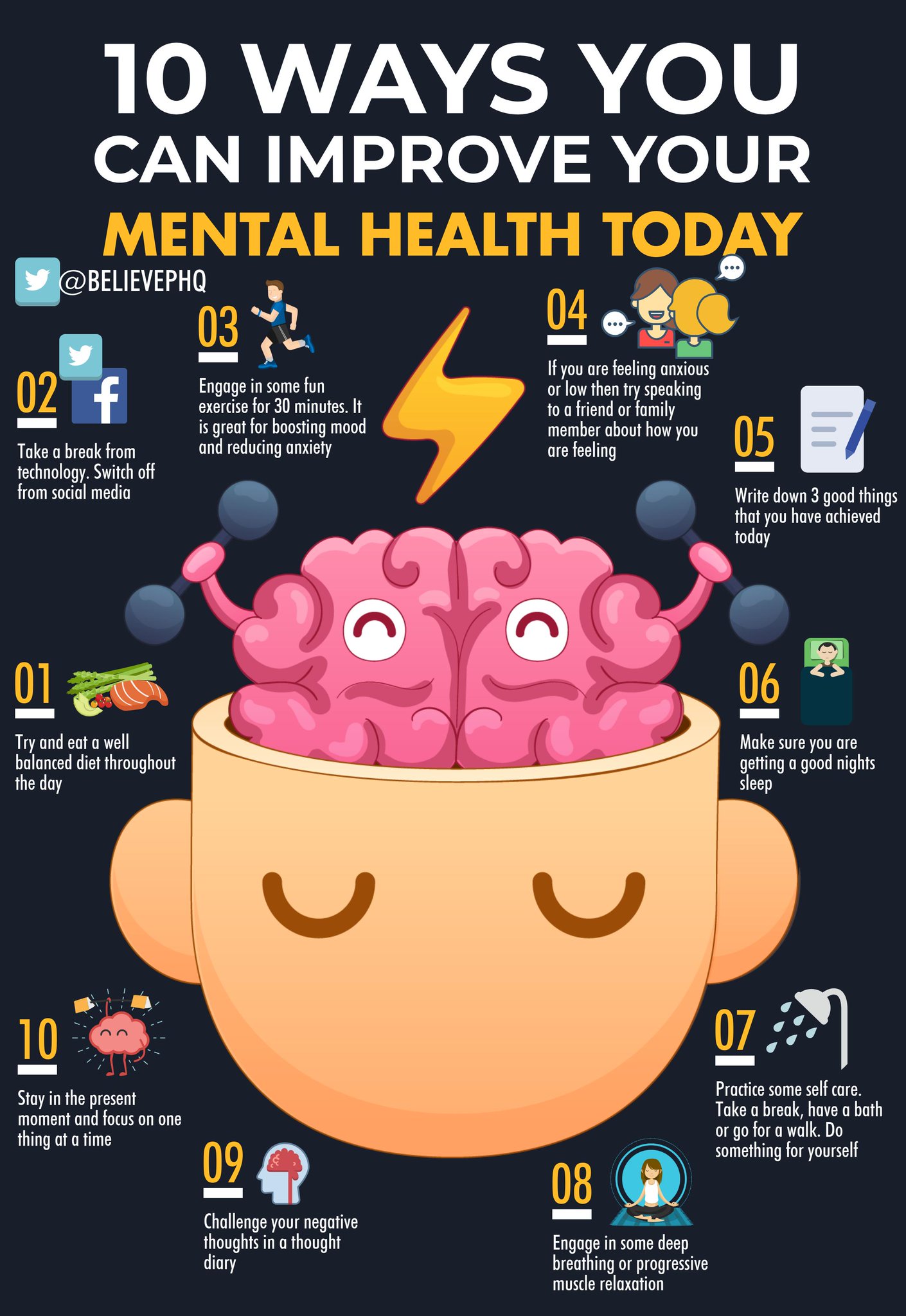 S1Subject Choices – please complete with classesAlcohol Part 1Stressed OutFriends and FriendshipPSHE Evaluation S2Stressed OutGetting the LowdownHealthy LifestylePSHE EvaluationS3SDS Workshops	Tuesday 23rd April Period 6 3a2		Alcohol lessons Click view- ‘Kick it, Binge Drinking’Alcohol lessonPSHE EvaluationT. Low